PROGRAM SEMESTER TAHUN PELAJARAN 20… / 20…Nama Sekolah	: Kelas/	Semester	: XII/1Mata Pelajaran	: SosiologiKode Kompetensi	: 1. Standar Kompetensi :  Memahami dampak perubahan sosial	Mengetahui, 	………………………, …….	Kepala Sekolah SMA/MA	Guru Kelas / Guru MP	…………………………..	……………………………	NIP. 	NIP.PROGRAM SEMESTER 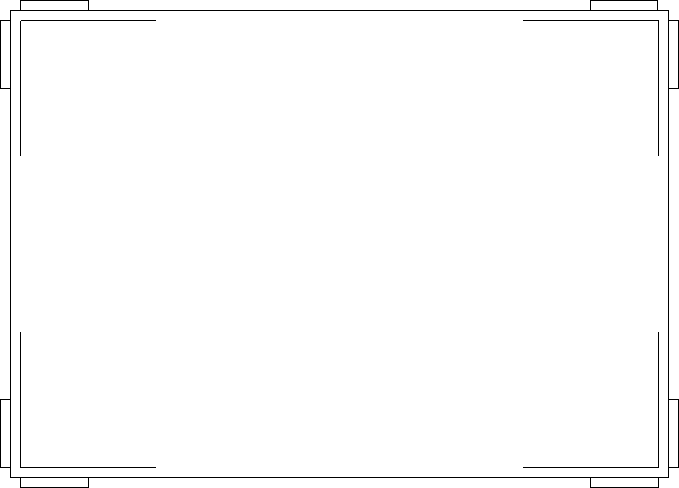 TAHUN PELAJARAN 20… / 20…Nama Sekolah	: Kelas/	Semester	:   XII/2Mata Pelajaran	:   SosiologiKode Kompetensi	:   2.Standar Kompetensi : Mempraktekkan metode penelitian sosial	Mengetahui, 	………………………, …….	Kepala Sekolah SMA/MA	Guru Kelas / Guru MP	…………………………..	……………………………	NIP. 	NIP.Kompetensi DasarIndikatorMateri PokokAlokasi WaktuJuliJuliJuliAgustusAgustusAgustusAgustusAgustusSeptemberSeptemberSeptemberSeptemberSeptemberOktoberOktoberOktoberOktoberOktoberNopemberNopemberNopemberNopemberNopemberDesemberDesemberDesemberDesemberDesemberKompetensi DasarIndikatorMateri PokokAlokasi Waktu3451234512345123451234512345Menjelaskan proses perubahan sosial di masyarakat.Memberi contoh berbagai perubahan yang terjadi di masyarakat.Mendeskripsikan bentuk-bentuk perubahan sosial.Memberikan contoh faktor pendorong Perubahan Sosial. Mengidentifikasikan faktor-faktor penghambat perubahan sosial.Perubahan sosial8 JPMenganalisis dampak perubahan sosial terhadap kehidupan masyarakat. Memberikan contoh kasus dampak perubahan sosial.Mengidentifikasi tantangan globalisasi terhadap eksistensi jati diri bangsaMengemukakan gagasan atau pemikiran untuk mengatasi memudarnya jati diri bangsaDampak Perubahan Sosial6 JPUji MateriUji MateriUji Materi2 JPRemedial Remedial Remedial 2 JPPengayaan Pengayaan Pengayaan 2 JPKompetensi DasarIndikatorMateri PokokAlokasi WaktuJanuariJanuariJanuariFebruariFebruariFebruariFebruariFebruariMaretMaretMaretMaretMaretAprilAprilAprilAprilAprilMeiMeiMeiMeiMeiJuniJuniJuniJuniJuniKompetensi DasarIndikatorMateri PokokAlokasi Waktu3451234512345123451234512345Merancang metode penelitian sosial secara sederhana.Mendeskripsikan proses berpikir dan penelitianMenentukan topik atau judul penelitian.Merumuskan rancangan penelitian secara sederhana. Misalnya, menentukan topik merumuskan masalah, dan memilih metode penelitian.Penelitian Sosial.4 JPMelakukan penelitian sosial.Menjelaskan arti pengumpulan dataMenjelaskan cara-cara pengumpulan data.Melaksanakan penelitian secara sederhana.Menjelaskan tahap-tahap pengolahan data, pengorganisasian data.Mendeskrispsikan jenis hubungan data.Penelitian Sosial6 JPMengkomunikasikan hasil penelitian secara sederhana.  Membuat laporan peneliltian sosial secara sederhana.Mempresentasikan hasil penelitian sosial secara sederhana.Penelitian sosial6 JPUji MateriUji MateriUji Materi2 JPRemedial Remedial Remedial 2 JPPengayaan Pengayaan Pengayaan 2 JP